ПРОГРАММА ТРЕНИНГА«ГЕНЕРАЦИЯ БИЗНЕС-ИДЕИ»Участники тренинга: субъекты малого и среднего предпринимательства, ведущие предпринимательскую деятельность на территории Волгоградской области, физические лица, планирующие начать ведение предпринимательской деятельности и самозанятые граждане.Дата проведения: 13.08.2021 г. Начало регистрации участников: с 10.30 до 11.00Время проведения: с 11.00 до 13.00Место проведения тренинга: г. Михайловка, ул. Мира, 65, конференц-зал (здание Администрации)Бизнес-тренер: Ермаков Алексей Викторович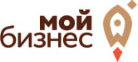 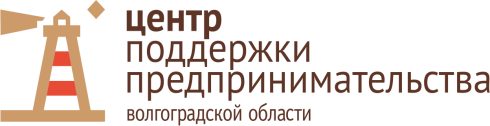 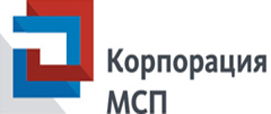 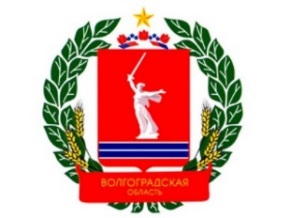 ВремяТема11.00-11.10Открытие тренинга. Приветственное слов. Знакомство участников. Определение правил работы в группе и ожиданий участников тренинга.11.10-11.25Что такое бизнес-идея? Правила выбора идеи для бизнеса.11.25-12.00Источники идей для бизнеса.  Источники возникновения бизнес-идей.12.00-12.30Типичные ошибки при поиске бизнес-идей.  Критерии отбора бизнес-идеи.12.30-12.50Подходы к оценке бизнес-идеи.  SWOT-анализ бизнес-идеи. 12.50-13.00Подведение итогов. 